ПРИКАЗ № 256-ВИНа основании поступивших заявлений и документов в соответствии с п. 9.2.11 Устава Ассоциации СРО «Нефтегазизыскания-Альянс», п. 3.7 Положения о реестре членов Ассоциации СРО «Нефтегазизыскания-Альянс»:ПРИКАЗЫВАЮВнести в реестр членов Ассоциации в отношении ООО НИПИ «ТЭНГ» (ИНН 0277915008), номер в реестре членов Ассоциации - 304:Внести в реестр членов Ассоциации в отношении АО «ГАЗПРОМ ШЕЛЬФПРОЕКТ» (ИНН 7730250045), номер в реестре членов Ассоциации - 345Внести в реестр членов Ассоциации в отношении ООО «ЕСД» (ИНН 7728862509), номер в реестре членов Ассоциации - 430Внести в реестр членов Ассоциации в отношении ООО «ЖКХ-СЕРВИС» (ИНН 5031124929), номер в реестре членов Ассоциации - 265Внести в реестр членов Ассоциации в отношении ООО ПСК «СТРОЙИНВЕСТПРОЕКТ» (ИНН 5507250053), номер в реестре членов Ассоциации - 92Внести в реестр членов Ассоциации в отношении СПД Н.В. (ИНН 9909016357), номер в реестре членов Ассоциации - 126:Внести в реестр членов Ассоциации в отношении ООО «76 ОКС» (ИНН 7714950850), номер в реестре членов Ассоциации - 497Генеральный директор                                                                                                   А.А. Ходус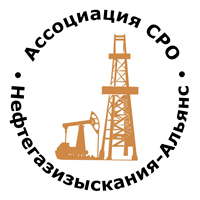 Ассоциация саморегулируемая организация«Объединение изыскателей для проектирования и строительства объектов топливно-энергетического комплекса«Нефтегазизыскания-Альянс»Об изменении сведений, содержащихся в реестре членов02.08.2022 г.Категория сведенийСведенияФамилия, имя, отчество лица, осуществляющего функции единоличного исполнительного органа юридического лица и (или) руководителя коллегиального исполнительного органа юридического лицаГенеральный директор Авзалов Марсель РузиловичКатегория сведенийСведенияПолное и (в случае, если имеется) сокращенное наименованиеАкционерное общество «ГАЗПРОМ ШЕЛЬФПРОЕКТ»АО «ГАЗПРОМ ШЕЛЬФПРОЕКТ»Фамилия, имя, отчество лица, осуществляющего функции единоличного исполнительного органа юридического лица и (или) руководителя коллегиального исполнительного органа юридического лицаГенеральный директор Коробков Александр НиколаевичКатегория сведенийСведенияФамилия, имя, отчество лица, осуществляющего функции единоличного исполнительного органа юридического лица и (или) руководителя коллегиального исполнительного органа юридического лицаГенеральный директор Иванов Родион НиколаевичМесто нахождения юридического лица и его адрес105066, РФ, г. Москва, ул. Нижняя Красносельская, д.35, стр.9, эт.4, ком.11Категория сведенийСведенияФамилия, имя, отчество лица, осуществляющего функции единоличного исполнительного органа юридического лица и (или) руководителя коллегиального исполнительного органа юридического лицаГенеральный директор Потапова Ольга ИвановнаКатегория сведенийСведенияФамилия, имя, отчество лица, осуществляющего функции единоличного исполнительного органа юридического лица и (или) руководителя коллегиального исполнительного органа юридического лицаГенеральный директор Быков Максим СергеевичКатегория сведенийСведенияФамилия, имя, отчество лица, осуществляющего функции единоличного исполнительного органа юридического лица и (или) руководителя коллегиального исполнительного органа юридического лицаГенеральный директор Парамошин Денис ВасильевичКатегория сведенийСведенияРазмер взноса в компенсационный фонд саморегулируемой организацииВзнос в компенсационный фонд возмещения вреда: 50000 руб.Взнос в компенсационный фонд обеспечения договорных обязательств: 150000 руб.Сведения о наличии у члена саморегулируемой организации права выполнять инженерные изыскания по договору подряда на выполнение инженерных изысканий, заключенному с использованием конкурентных способов заключения договоровИмеет правоCведения об уровне ответственности члена саморегулируемой организации по обязательствам по договорам подряда на выполнение инженерных изысканий, заключаемым с использованием конкурентных способов заключения договоров, в соответствии с которым указанным членом внесен взнос в компенсационный фонд обеспечения договорных обязательств1 (предельный размер обязательств по договорам подряда на выполнение инженерных изысканий с использованием конкурентных способов заключения договоров не превышает двадцать пять миллионов рублей)